北京分公司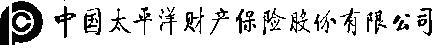 出险通知书及索赔申请本通知书由被保险人于出险后立即填写一份经签章后送保险公司被保险人：保险单号：保险单号：出险日期：保险期限：保险期限：出险地点：出险地点：出险地点：出险情况、主要原因及施救经过出险情况、主要原因及施救经过出险情况、主要原因及施救经过损失项目及索赔金额：损失项目及索赔金额：损失项目及索赔金额：赔款接受人：开户名称：开户银行：银行帐号：联系人及电话：赔款接受人：开户名称：开户银行：银行帐号：联系人及电话：被保险人：                  签章年   月   日